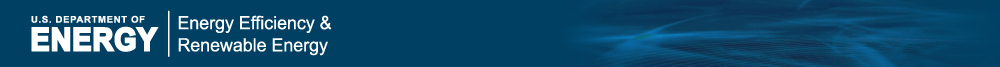 EERE Web Coordinator’s Meeting Minutes
Thursday, July 16, 2015Attending in PersonEERE Communications – Drew Bittner; Alex Clayborne, Billie Bates, ActioNetFuel Cells – Kristen Nawoj, Sentech/SRASolar/SunShot – Greg O’Brien, Mantech; Susanna Murley, Clean Energy CommunicationsVehicles – Shannon SheaGuest: David Hebert, U.S. Geological SurveyAttending by PhoneBioenergy – Reanna Trudell, BCSBuildings –Amy Vaughn, NREL; Wendy Graves, Akoya; Shannon Osborn, PNNL; Nate Shelter, EnergeticsFEMP – Courtney Fieber, DB Interactive; Heather Proc, NRELFuel Cells – Kathy Cisar, Sara Havig, NRELVehicles – Suzanne Williams, ArgonneWind and Water – Kelly Yaker, NRELWIP – Younes Masiky; Nicole Harrison, NREL; Kristin Swineford, New WestEERE Communications – Scott Minos; Leslie Gardner, Elizabeth Spencer, Paige Terlip, Claudia Rivera-Pettingill, Linda McConnell, NREL; David Brown, Karl Chan, Jason Kardell, ActioNetStrategic Analysis Center at NREL – Jim Leyshon Summary This was the 77th meeting of EERE’s Web coordinators.Around the RoomVehicles has received permission from DOE PA to use the map content type with APIs for the new EV Everywhere site.Drew is working in Fossil Energy half-time on website maintenance and other communications.If you need training in the DOE Drupal CMS or a new team member needs training, please email Billie Bates to coordinate that.The DOE Tour of Zero is now launched, showcasing homes built by partners in the Zero Energy Ready Home program. Check it out in the Residential section of the Buildings site. A note on redirects: The CIO has given us a mandate to take our www1, www2, www5, etc. servers to an updated infrastructure. This has meant the elimination of page-level redirects. Top-level redirects and folder-level redirects should still work. If you see anything out of order with your redirects, contact your ActioNet tech rep. Current BusinessWriting in the Digital Age David Hebert, internal and audiovisual communications chief at USGS, gave a presentation on writing for the Web. See the accompanying meeting slides. If you have any questions for David, he can be reached at dhebert@usgs.gov. Next MeetingThe next Web coordinator’s meeting is scheduled for August 20.